DOS INSTRUMENTOS LEGAISHá várias legislações que tratam sobre o transporte de produtos perigosos. Elas surgiram, principalmente, em decorrência dos danos e prejuízos advindos dos incidentes envolvendo tais produtos.Atualmente, a principal legislação no âmbito do transporte de produtos perigosos, que estabelece normas e que oferece suporte à fiscalização, é a Resolução nº 3.665/11, alterada pela Resolução nº 3.762/12, ambas da ANTT (Agência Nacional de Transportes Terrestres). Segundo esta Resolução, a fiscalização do transporte rodoviário de produtos perigosos é realizada como o previsto no artigo 49, §1º: “art. 49 A fiscalização para a observância deste regulamento e de suas instruções complementares incumbe à ANTT, sem prejuízo da competência das autoridades com circunscrição sobre a via por onde transitar o veículo transportador.§1º A fiscalização compreende:Exame dos documentos de porte obrigatório previstos nos arts. 22 e 28;Verificação da adequação da sinalização prevista no art. 3º e da identificação prevista no art. 11 em relação aos produtos especificados no documento fiscal;Verificação da adequação do transporte ao estabelecido nos arts. 8º ao 12;Verificação da existência de vazamento no equipamento de transporte de carga a granel ou, em se tratando de carga expedida de forma fracionada, sua estivagem e estado de conservação das embalagens;Verificação das características técnicas e operacionais e do estado de conservação dos veículos e equipamentos de transporte; e Verificação do porte e do estado de conservação do conjunto de equipamentos para situações de emergência e dos EPI’s.”Ponto importante é que a Resolução imcumbe a ANTT da fiscalização, porém sem prejuízo da competência da autoridade com circunscrição sobre a via de fazê-la.A resolução estabelece responsabilidades do expedidor, transportador e recebedor, nos artigos 53 ao 56, cujo descumprimento enseja as respectivas infrações.No que tange à fiscalização, há, também, a Portaria nº 349/02 do Ministério dos Transportes, que aprova instruções para a fiscalização do Transporte Rodoviário de Produtos Perigosos.A Normativa nº 5/12 do IBAMA, estabelece o cadastramento das empresas para realizar o transporte marítimo ou interestadual de produtos perigosos, as quais devem, para se cadastrar, estar em conformidade com a Lei 6.938/1981, que estabelece a necessidade das empresas possuírem o Cadastro Técnico Federal de Atividades Potencialmente Poluidoras ou Utilizadoras de Recursos Ambientais.Existem outras legislações ou diretrizes que dão suporte à legislação, como a Lei 96.044/88, que aprova o regulamento para o transporte rodoviário de produtos perigosos, a Resolução 420/04 da ANTT, que institui os parâmetros das quantidades de produtos perigosos que obrigam a sinalização externa do caminhão, e as NBRs específicas, como a 9375, 7503, 14725, 14619, 7500, 7501.Todas estas legislações estabelecem parâmetros que devem ser aplicados ao transporte de produtos perigosos para evitar acidentes, tendo como escopo prover maior segurança às condições do transporte, que influenciam na segurança do motorista e das demais pessoas transitando na via de transporte, bem como asseguram maior proteção aos danos ao meio ambiente, os quais direta ou indiretamente causam danos ou prejuízos à população que dependem dos recursos ambientais afetados.Abaixo está discriminada uma lista pormenorizada das diversas legislações, relativas a diversos órgãos, que devem ser consideradas durante a fiscalização do transporte rodoviário de produtos perigosos.DA FISCALIZAÇÃOAs legislações citadas no item anterior serão tomadas como base para a fiscalização do transporte rodoviário de produtos perigosos, visto que estabelecem as medidas legais para que o transporte ocorra de maneira segura.A fiscalização compreenderá vários órgãos relacionados com o transporte de produtos perigosos que formarão uma “força tarefa”, e realizarão a fiscalização dentro de suas esferas de competência. O checklist ao final deste capítulo prevê facilitar a fiscalização e evitar a redundância, isto é, que o mesmo item seja verificado mais de uma vez, otimizando a fiscalização. Isto também diminui o tempo de fiscalização, permitindo abordar maior quantidade de veículos.O conjunto de fichas para fiscalização formará um protocolo único, que reunirá todas as informações relativas àquele transporte fiscalizado. Assim, os itens devem ser divididos entre os órgãos participantes da fiscalização, conforme afinidade e competência.Após a verificação das condições do transporte por todos os órgãos, estes deverão se reunir juntamente com o motorista e repassar todas as alterações constatadas, inclusive as demonstrando ao motorista e explicando o motivo da condição insegura resultante da falha. Visa-se, aqui, à uma abordagem também educativa.A abordagem do transporte deverá ser realizada pelo policial rodoviário, uma vez que é a autoridade com circunscrição sobre a via, respaldando as ações fiscalizatórias.Após o término da fiscalização deverá ser produzido um relatório, conforme o modelo no final do capítulo, que descreverá as ações realizadas durante a fiscalização. As fichas de fiscalização (protocolo único) deverão ser arquivadas nas respectivas CORPDEC, ficando disponíveis para as consultas necessárias.Os órgãos indicados para integrar a fiscalização (sem prejuízo de convite de outros órgãos) são:Defesa Civil, representada pela Coordenadoria Regional de Defesa Civil e pela Coordenadoria Municipal de Defesa Civil.Órgão ambiental, representado pelo Instituto Ambiental do Paraná, pelo Instituto Brasileiro do Meio Ambiente, e pelo Batalhão de Polícia Ambiental da Polícia Militar do Paraná.Polícia Rodoviária, representado pela Polícia Rodoviária Federal e pelo Batalhão de Polícia Rodoviária da Polícia Militar do Paraná.Secretaria de Saúde, representada por pessoal habilitado para atuar na fiscalização de agentes radioativos e vigilância sanitária.Secretaria da Fazenda, através de representante da Receita Estadual.IPEM.Os demais órgãos que porventura possuam interesse em participar devem entrar em contato com os Coordenadores Regionais de Defesa Civil, podendo integrar as ações auxiliando os órgãos participantes ou realizando ações paralelas, desde que não afetem negativamente os objetivos das ações de fiscalização.DA REALIZAÇÃOPara a realização efetiva da fiscalização, os órgãos deverão proceder da seguinte maneira:O órgão policial rodoviário com circunscrição sobre a via (PRF, BPRv, BPTran, Secretaria Municipal de Trânsito, etc.) deverá abordar o transporte indicando sua parada para inspeção.O órgão policial rodoviário deverá abordar o motorista do veículo e solicitar todos os documentos constantes adotando as medidas de segurança.Após a abordagem, os demais órgãos acompanharão a fiscalização, podendo dividir as tarefas da fiscalização e os formulários.Órgãos com atribuições específicas sobre a fiscalização deverão desempenhar suas competências legais, a exemplo do IPEM ou da Polícia Federal.Após a verificação, os órgãos deverão concentrar os documentos e formulários preenchidos com o órgão policial rodoviário.Os autos de infração necessários são produzidos pelo órgão policial rodoviário.Os órgãos envolvidos, ao final da fiscalização do veículo, devem expor as irregularidades e fazer orientações instrutivas cabíveis ao motorista. Ao final da operação de fiscalização, os envolvidos devem se reunir para realizar um “feedback” sobre as ações de fiscalização e seus resultados.A Defesa Civil (Municipal ou Regional) ficará responsável por compilar as informações gerais, produzir o relatório geral da operação e repassá-las à próxima instância (Regional ou Estadual) para divulgação nas estatísticas.Caso não haja a presença da Defesa Civil na fiscalização, o relatório poderá ser feito por outro órgão e encaminhado para registro à Regional de Defesa Civil da área.ORIENTAÇÕES DE PREENCHIMENTO DOS FORMULÁRIOSPara o preenchimento do formulário, deverá haver a identificação dos dados do transporte, e, em seguida, os demais dados devem ser preenchidos. Em cada ponto há a possibilidade de indicar se a situação ocorre ou não através da marcação “SIM” e “NÃO”. Caso da situação não ser procedente para o veículo fiscalizado, basta traçar um risco.CHECKLISTANEXO – CONSULTA RÁPIDANORMAS CORRELATASDecreto Lei nº 96.044/88 – Reg. TPP;Portaria nº 349/02 – ANTT;Lei nº 9.503/97 – CBT;Resolução nº 420/04 e 701/04 – ANTT;Resolução nº 3.665/11 e resolução nº 3.762/12 - ANTTResolução 168 e 205 do COTRAN;Normas ABNT (NBR 9735, 7500, 14619, 7503,...)DOCUMENTOS ESPECÍFICOS1) Certificado do MOPP, deve portar certificado ou inscrição na CNH.2) Certificado de inspeção para transporte (somente a granel):- expedido pelo INMETRO ou entidade credenciada- dentro do prazo de validade;- verificar se o número corresponde a plaqueta de inspeção metálica instalada na lateral esquerda do veículo;- se o nº de grupos impressos no certificado são compatíveis com os constantes na NF e na Ficha de Emergência;- só deve ser aceito a 1ª via original do certificado.3) Ficha de emergência:- Cada produto deve possuir uma específica;- Deve ser colocada em local de fácil acesso;- Veículos vazios não descontaminados devem portar.- Devem estar dentro de um envelope para transporte;- Modelo estabelecido na NBR 7503.4) Envelope de transporte:- Papel Kraft, nas cores ouro ou pardo;- Todas as linhas na cor preta, exceto logomarca da empresa.5) Nota Fiscal:- Documento obrigatório;- Quantidades isentas ou limitadas devem estar especificadas.6) Guia de tráfego:- Exigido para produtos controlados, explosivos inclusive (Art. 3º  do decreto 3636)7) Autorização para transporte de materiais radioativos- Deve ser autorizado pelo CNEN;- Deve ser apresentada também a declaração do expedidor.INCOMPATIBILIDADE QUÍMICA ENTRE PRODUTOS- Consultar a NBR 14619GRUPO DE EPIs (NBR 9735)PAINEL DE SEGURANÇA- Cor laranja com letra preta;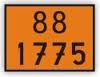 - Podem ser de material refletivo;- São permitidos adesivos nos números;- Não é permitida a utilização do verso;- Dimensões: Caminhões e reboques (40X30 cm) e utilitários (35x25 cm).RÓTULO DE RISCO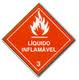 - Dimensões: caminhões e reboques (30x30 cm), utilitários (25x25 cm) e embalagens (10x10 cm); - Deve levar indicação da classe ou sub-classe no vértice inferior para o risco principal.- Não é necessária a indicação de classe ou sub-classe de risco no vértice inferior para risco subsidiário.SINALIZAÇÃODESCONTAMINAÇÃO- Quando vazios, sem terem sido descontaminados, estão sujeitos às mesmas regras a que se submete o transporte carregado;- Para comprovação da descontaminação, apresentar certificado, nota fiscal ou outro documento.CONJUNTO DE EMERGÊNCIA (NBR 9735)Todos os veículos devem portar no mínimo os seguintes equipamentos:- Dois calços de 150 x 200 x 150 mm;- Extintores de incêndio para carga (ver tabela abaixo);- Jogo de ferramentas: alicate universal, chave de fenda ou Philips e chave de boca apropriada a desconexão do cabo da bateria;- Dispositivos de sinalização e isolamento da área:- 4 cones para sinalização da via- lanterna hermética simples- Para cargas líquidas: martelos, batoques, almofadas e tirantes;- Para cargas sólidas: pá e lona impermeável mínimo (3x4 m)- Veículos transportando Classe 1, pá e enxada antí- faísca.Obs: devem ser utilizadas as informações para grupos específicos, conforme consta na NBR 9735.EXTINTORES DE INCÊNDIO (Resolução nº 157 – CONTRAM)ANEXO INFORMAÇÃO COMPLEMENTAR – PRODUTO E REQUISITOSMODELO DE RELATÓRIOResultados obtidos:Notificação ou Auto de Infração por órgãos participantes: 3. Quantidade veículos transportando:4. Itens de segurança dos veículos:5. Observações sobre o transporte:6. Efetivo empregado:6. Observações:Cidade, data.Posto e Nome,Função.ÓRGÃOLEGISLAÇÃOPREÂMBULODNITDec. Fed. nº 96.044/88Aprova o regulamento para o Transporte Rodoviário de Produtos Perigosos.ANTTResolução nº 420/04Aprova instruções complementares ao regulamento para o Transporte Terrestre de Produtos Perigosos.ANTTResolução nº 3.665/11Atualiza o regulamento para o Transporte Rodoviário de Produtos Perigosos.ANTTResolução nº 3.762/12Altera e revoga dispositivos da Resolução ANTT nº 3.665/11.ANTTResolução nº 3.882/12Altera a Resolução ANTT nº 3.665/11.ANTTResolução nº 3.880/12Estabelece os códigos para as infrações aplicáveis à inobservância do Regulamento para o Transporte Rodoviário de Produtos Perigosos.ANTTResolução nº 3.924/12Altera o anexo à Resolução ANTT nº 3.880/12.ANTTPortaria nº 349/02 - MTinstruções para a fiscalização do Transporte Rodoviário de Produtos PerigososIBAMALei Complementar 140/11Fixa normas quanto à proteção das paisagens naturais, do meio ambiente, combate a poluição e preservação da flora e faunaIBAMANormativa nº 5/12 Dispõe sobre a autorização ambiental para transporte interestadual terrestre, marítimo e fluvial.IBAMALei 6.938/1981Cadastro Técnico Federal de Atividades Potencialmente Poluidoras ou Utilizadoras de Recursos AmbientaisEBR-105Regulamento para Fiscalização de Produtos Controlados pelo ExércitoEBPortaria 03Atividades com explosivosEBPortaria 16Atividades com nitrato de amônioEBPortaria 19Atividades com Ácido FluorídricoABNTNBR 7500Identificação para o transporte terrestre, manuseio, movimentação e armazenamento de produtos.ABNTNBR 7501Transporte terrestre de produtos perigosos - terminologiaABNTNBR 7503Ficha de Emergência e Envelope para Transporte terrestre de produtos perigosos – características, dimensões e preenchimento.ABNTNBR 9375Conjunto de equipamentos para emergência no transporte de produtos perigosos.ABNTNBR 14094Atendimento a emergências no transporte terrestre de produtos perigosos.ABNTNBR 14095Área de estacionamento para veículos rodoviários de transporte de produtos perigosos.ABNTNBR 14725Ficha de informação de Segurança sobre Produto Químico - FISPQABNTNBR 14619Transporte terrestre de produtos perigosos - incompatibilidade química. ABNTNBR 15071Segurança no tráfego – cones para sinalização viária.SESAResolução 465/13Aprova o regulamento técnico para o Transporte de Alimentos, matéria-prima, ingredientes e embalagens no Estado do Paraná.MTENR 6Equipamentos de Proteção Individual – EPI.CNENResolução nº 13/88Transporte de materiais radioativosINMETROPortaria nº 148/10Estabelece requisitos de avaliação da conformidade para recipiente para GLP.INMETROPortaria nº 183/10Requisitos Certificado de Inspeção Veicular (CIV)INMETROPortaria nº 204/11Requisitos do Certificado de Inspeção para transporte de Produtos Perigosos -  CIPPINMETROPortaria nº 179/09Símbolos de acreditação, conformidade e selo INMETRO (embalagens)Portaria 326/06Certificação compulsória das embalagens para o transporte de produtos perigosos.Portaria 71/08Prazos para certificação das embalagens.Portaria 452/08Certificação compulsória para embalagens de massa líquida.Portaria 269/08Regulamento Técnico da Qualidade das Embalagens de Álcool Etílico.Portaria 270/08Regulamento de Avaliação de Conformidade das Embalagens destinadas ao envasilhamento de Álcool.ANPResolução nº 70/11Estabelece requisitos para armazenamento e transporte de recipientes de GLP.ANPResolução nº 44/13Estabelece requisitos para os lacres dos tanques para transportes de combustíveis.CONFEA/ CREALei Fed. 5.194/66Regulamenta a profissão de Engenheiro e Agrônomo no país, válida para todas as modalidades profissionais de engenharia. Determina ó registro de pessoas e empresas nos Conselhos Regionais.CONFEA/ CREALei Fed. 6.496/77Institui a Anotação de Responsabilidade Técnica (ART) nos serviços de Engenharia Agronomia e Geociências. RODOVIA: KMDATA:HORA:MUNICÍPIO:CORPDEC:PLACA DO CAMINHÃO (CAVALO)PLACA CONJUNTO TRANSPORTADOR (CARRETA)PLACA CONJUNTO TRANSPORTADOR (CARRETA)ORIGEM DA CARGAESTADOPAÍSDESTINO DA CARGAESTADOPAÍSEXPEDIDOR:CNPJ:ENDEREÇO:MUNICÍPIO:ESTADO:TELEFONE:TRANSPORTADORCNPJ:ENDEREÇO:MUNICÍPIO:ESTADO:TELEFONE:RECEBEDOR:CNPJ:ENDEREÇO:MUNICÍPIO:ESTADO:TELEFONE:PRODUTOS TRANSPORTADOSPRODUTOS TRANSPORTADOSPRODUTOS TRANSPORTADOSPRODUTOS TRANSPORTADOSPRODUTOS TRANSPORTADOSCLASSE DE RISCONÚMERO DE RISCONÚMERO DA ONUQUANTIDADEUNIDADEPROVIDÊNCIAS ADOTADAS:PROVIDÊNCIAS ADOTADAS:PROVIDÊNCIAS ADOTADAS:PROVIDÊNCIAS ADOTADAS:PROVIDÊNCIAS ADOTADAS:PROVIDÊNCIAS ADOTADAS:PROVIDÊNCIAS ADOTADAS:PROVIDÊNCIAS ADOTADAS:ORIENTAÇÃORETENÇÃOAPREENSÃONOTIFICAÇÃOOBSERVAÇÕES:DOCUMENTAÇÃO CTBSIMNÃOCarteira Nacional de Habilitação (CNH) de acordo com as normas do CTB?Certificado de Registro e Licenciamento do Veículo de acordo com o CTB?Veículo classificado como de carga ou misto?DOCUMENTAÇÃO ESPECÍFICASIMNÃOVeículo a granel, possui certificado de Inspeção para Transporte de Produtos Perigosos (CIPP)?Plaqueta na lateral esquerda do veículo com número do CIPP?Possui certificado de Inspeção Veicular válidoObs: veículos novos não precisam apresentar por 12 meses?Possui autorização para tráfego de explosivos?Condutor possui certificação do curso do MOPP (Movimentação Operacional de Produtos Perigosos)?Auxiliares possuem certificação do curso do MOPP?CONDIÇÕES DO VEÍCULOSIMNÃOCarroceria em bom estado de conservação?Pneus em bom estado de conservação?Tanque em bom estado de conservação?A carga está acondicionada adequadamente?O tacógrafo indica adequadamente as informações?O veículo se manteve na velocidade máxima permitida para transporte de produtos perigosos de 80 km/h?Possui roteiro de viagem?DOCUMENTAÇÃO ESPECÍFICASIMNÃOPossui Ficha de emergência de acordo com as normas ?Possui envelope de emergência de acordo com as normas?EQUIPAMENTOS DE PROTEÇÃO INDIVIDUALSIMNÃOMotorista está portando o traje mínimo obrigatório?Possui o equipamento de proteção individual adequado?Possui o equipamento de proteção individual em boas condições de uso?O motorista sabe utilizar o equipamento de segurança?EQUIPAMENTOS DE EMERGÊNCIASIMNÃOPossui 2 calços na medida adequada  ?Possui alicate universal, chave de fenda ou Philips, e chave de boca fixa (apropriada para desconexão do cabo da bateria)?Possui fita ou corda com as dimensões mínimas?Possui material de advertência com a inscrição PERIGO – AFASTE-SE?Possui dispositivos de suporte para corda ou fita (tripés, cones, cavaletes)?Possui cones para sinalização da via?Possui lanterna comum?Possui extintores na quantidade e tipo adequados ao risco proporcionado pelo produto?SIMBOLOGIASIMNÃOO transporte possui os rótulos de risco compatíveis com o risco do produto?O transporte possui os rótulos de risco dispostos adequadamente?O rótulo de risco atende às especificações?O transporte possui o painel de segurança compatível com o produto transportado?Os painéis de segurança estão dispostos adequadamente?O painel de segurança atende às especificações?DOCUMENTAÇÃO AMBIENTALSIMNÃOPossui autorização do IBAMA para transporte interestadual de Produtos Perigosos?Possui Cadastro Técnico Federal de Atividades Potencialmente Poluidoras ou Utilizadoras de Recursos Ambientais?COMPATIBILIDADESIMNÃOTransporte produtos compatíveis entre si?Transporta produtos incompatíveis separados em cofre de segurança hermético?EMBALAGEMSIMNÃOAs embalagens utilizadas para transporte estão homologadas?As embalagens são as adequadas para o produto?As embalagens estão em bom estado de conservação, sem sinais de deterioração ou violação?Os rótulos de manuseio das embalagens estão de acordo com as normas?As embalagens possuem rótulo de risco adequado?DOCUMENTAÇÃO PARA MATERIAL RADIOATIVOSIMNÃOPossui guia de monitoramento do veículo?Possui declaração do expedidor?VIGILÂNCIA SANITÁRIASIMNÃOO produto perigoso está sendo transportado isoladamente, sem estar próximo a alimentos?O produto perigoso está sendo transportado isoladamente, sem estar próximo a medicamentos?O produto perigoso está sendo transportado isoladamente, sem estar próximo a animais?DOCUMENTAÇÃO ESPECÍFICA SIMNÃOPossui documento fiscal de acordo com a norma?VALOR DA CARGA:VALOR DO IMPOSTO (ICMS):RESPONSÁVEL PELA FISCALIZAÇÃOASSINATURAGRUPOEPIBásicoCapacete e luvas adequadas ao material1Básico + óculos para produtos químicos2Básico + peça facial inteira com filtro VO / GA3Básico + peça facial com filtro NH34Básico + Peça facial com filtro CO5Básico + Peça com filtro SO26Básico + óculos para produtos químicos + peça semi-facial com filtro VO / GA7Básico + óculos para produtos químicos + peça semi-facial com filtro NH38Básico + óculos para produtos químicos + peça semi-facial filtrante9Básico + óculos para produtos químicos + luva compatível com o produto transportado10Básico + Protetor facial11Básico + Colete sinalização + peça facial inteira com filtro polivalente1) Transporte de carga com um único Produto Perigoso.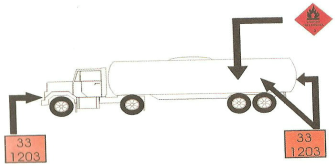 2) Transporte de carga de mais de um produto perigoso de mesmo risco principal.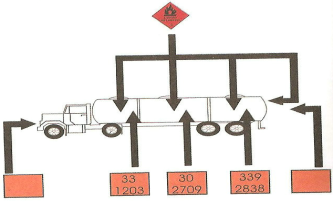 3) Transporte de mais de um produto perigoso no mesmo tanque de riscos principais diferentes..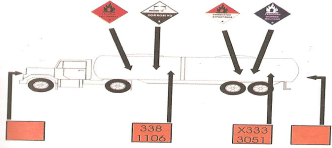 4) Carga fracionada de produtos perigosos iguais e riscos iguais.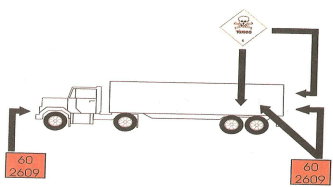 5) Carga fracionada, produtos diferentes, mesmo risco principal.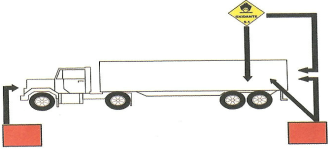 6) Carga fracionada, produtos diferentes, riscos diferentes.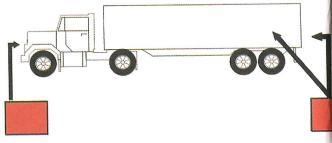 VeículoTamanho Fita ou corda (m)Qtde de dispositivos para sinalização/isolamento Caminhão < 19,80m1006Caminhão > 19,80 m20010Demais veículos504Tipo VeículoCap. Mínima ExtintoraCap. Mínima ExtintoraTipo VeículoPó ABCPó BCAutomóveis, utilitários, camionetas, caminhonetes, caminhão, caminhãotratoretricicloautomotordecabinefechada1-A5-BC5-BCMicroônibus2-A10-BC10-BCÔnibus,veículosdetransporteinflamávellíquidoougasoso2-A 20-BC20-BCReboquesesemi-reboquescomcapacidadedecargaútilmaiorque6toneladas1-A 5-BC5-BC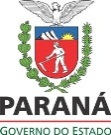 ESTADO DO PARANÁCOORDENADORIA ESTADUAL DE DEFESA CIVILXª COREDECFISCALIZAÇÃO DE PRODUTOS PERIGOSOS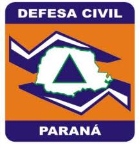 DATAHORA DE INÍCIOHORA DE TÉRMINORODOVIAKMCONDIÇÕES DO TEMPOVeículos abordadosVeículos fiscalizadosVeículos NotificadosVeículos ApreendidosVeículos RetidosVeículos VaziosVeículos OrientadosPolícia Rodoviária FederalPolícia Rodoviária EstadualBatalhão de Polícia de TrânsitoInstituto Ambiental do ParanáIBAMASecretaria de Saúde – Vigilância SanitáriaReceita EstadualExplosivosGasesLíquidos InflamáveisSólidos InflamáveisSubstâncias OxidantesSubstâncias TóxicasSubstâncias RadioativasCorrosivosSubstâncias Perigosas DiversasItemCompletoIncompletoAusenteEquipamento de Proteção IndividualConjunto para Situações de EmergênciaEnvelope de EmergênciaFicha de EmergênciaSimbologia de RiscoItens AvaliadosSimNãoO acondicionamento da carga é adequadoEstá transportando cargas incompatíveisO fornecedor orientou sobre os riscos da carga que transportaO motorista sabe utilizar o equipamento de proteção IndividualA carga é asseguradaCORPDECCOMPDECPFPRFPREIAPIBAMABPMASEFASESA